Informations rentrée 2023-2024 (document à conserver)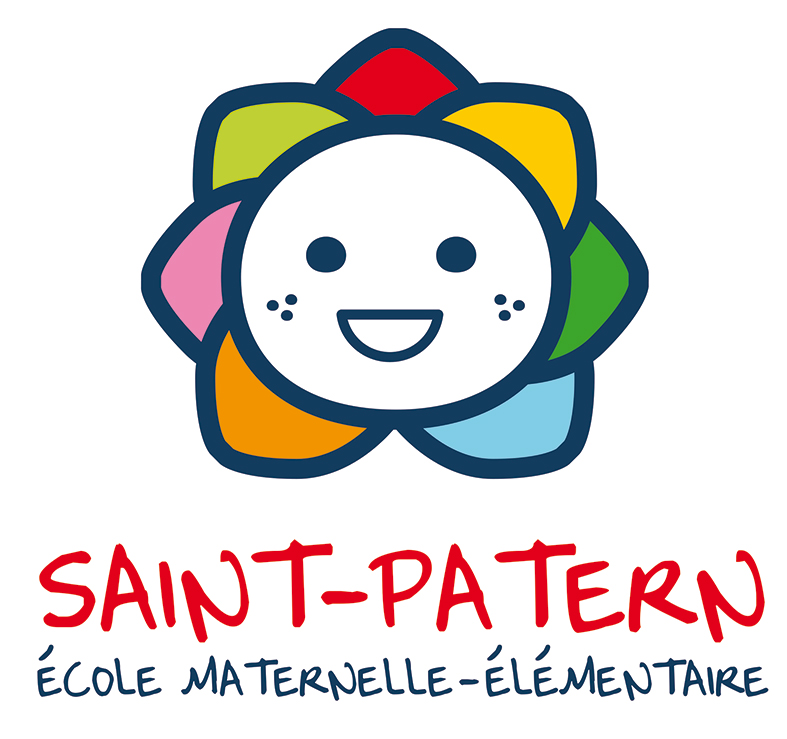 Chers parents,La fin de l’année approche et il est déjà temps de penser à la préparation de la rentrée de septembre 2023.Vous trouverez dans cette enveloppe les documents et les premières informations concernant l’année scolaire 2023-2024.Liste des papiers à renvoyer : avant le vendredi 16 juin 2023.Fiche(s) d’inscription(s) vérifiée(s) et signée(s).  Attestation(s) d’assurance responsabilité civile (possibilité de la fournir en septembre),Autorisation prise de pastilles d’iode.Annexe financière avec RIB (si changement) complétée et signée.Uniquement pour les nouvelles familles :Contrat de scolarisation signé et annexe financière + R.I.B. à compléter et à signer. Règlement intérieur et charte informatique lus et signés.Structure pédagogique 2023-2024 (sous réserve de modification si des inscriptions se faisaient nouvelles) : Classe 1 TPS-PS-MS : Delphine SAVAL et Linda PLANCHENAULT (le vendredi jour de décharge) accompagnées de Marie-Christine GERARD et Annie CHARPENTIER.Classe 2 (GS-CP) : Marie-Bernadette LEMERCIER accompagnée d’Annie CHARPENTIER et Marie Christine GERARD.Classe 3 (CE1-CE2) : Anne-Claire FOUCHET lundi et mardi et Audrey MAHE jeudi et vendredi.   Classe 4 (CM1-CM2) : Lise DUVAL.Date de rentrée : la rentrée aura lieu pour les enfants le lundi 4 septembre 2023. Horaires : * Matin de 7 h 30 à 8 h 35 et soir de 16 h 40 à 19 h 00. La garderie est un service géré par la municipalité. Elle se déroule comme d’habitude dans la salle de garderie de l’école Saint-Patern, Annie CHARPENTIER et Marie-Christine GERARD(ASEM de l’école) encadrent les enfants.Les absences : Tous les élèves inscrits à l’école des PS au CM2 doivent être présents sinon merci de prévenir par écrit ou par téléphone le plus tôt possible. Toute absence pour raison personnelle doit être justifiée et certifiée par un mot écrit et signé. En cas d’absence à la rentrée merci de nous prévenir par écrit. Vacances scolaires 2023-2024 : (départ en vacances après la classe, reprise le matin des jours indiqués)Toussaint :		du vendredi 20 octobre 	au lundi 6 novembreNoël : 		du vendredi 22 décembre	au lundi 8 janvier 2024Hiver : 		du vendredi 23 février		au lundi 11 marsPrintemps : 	du vendredi 19 avril 		au lundi 6 maiVacances d’été : 	vendredi 5 juillet 2024 ATTENTION : Pas de classe le lundi 1er avril 2024 (lundi de Pâques), le jeudi 9 mai et le vendredi 10 mai 2024 (pont de l’Ascension) et le lundi 20 mai 2024 (lundi de Pentecôte)Fournitures : En ce qui concerne les fournitures scolaires :Pour plus de facilité et éviter les erreurs, nous nous chargeons des fournitures hormis l’agenda, la trousse et son contenu (détaillé en annexe par les enseignants). Pour les élèves de maternelle, vous n’avez pas à prévoir de fournitures scolaires.Pour tous : 1 boîte de mouchoirs et la bonne humeur.N’oubliez pas de marquer les vêtements ainsi que le matériel pour éviter les pertes et les échanges involontaires.Piscine : Suite à l’incendie survenu sur le parking jouxtant la piscine Aquatide (Argentré du Plessis), l’établissement est fermé pour une durée indéterminée. Afin de maintenir l’apprentissage de la natation scolaire pour les écoles fréquentant habituellement la piscine Aquatide, il est décidé d’accueillir les classes concernées à la piscine du Bocage de Vitré pour la prochaine rentrée scolaire. Pour permettre cet accueil, nous sommes dans l’obligation de réduire le nombre d’élèves accueillis. Les séances de natation scolaire seront priorisées pour les élèves de CE.Par conséquent, seuls les élèves de CE1 et CE2 de notre école se rendront à la piscine du Bocage pour l’année 2023-2024.   Merci aux parents (ou grands-parents ou autres personnes de l’entourage) qui voudraient accompagner dans le bassin de se renseigner auprès de la direction de l’école pour vous inscrire et passer l’agrément. Des dates seront communiquées au plus vite. Pour les personnes détentrices de cet agrément, il est inutile de le repasser, un certificat vous sera délivré.L’équipe pédagogique vous remercie pour la confiance que vous lui accordezLes projets pour l’année prochaine sont en réflexion et vous seront présentés à la rentrée.Excellent été à tous,Bien à vous,L’équipe pédagogique de l’école St Patern.LundiMardiJeudiVendrediGarderie*7h30-8h35Garderie*7h30-8h35Garderie*7h30-8h35Garderie*7h30-8h35Temps d’accueil personnalisé en classe par les enseignantes.8h35-8h45Temps d’accueil personnalisé en classe par les enseignantes.8h35-8h45Temps d’accueil personnalisé en classe par les enseignantes.8h35-8h45Temps d’accueil personnalisé en classe par les enseignantes.8h35-8h45Classe8h45-12h00Classe8h45-12h00Classe8h45-12h00Classe8h45-12h00Pause méridienne12h00-13h30Pause méridienne12h00-13h30Pause méridienne12h00-13h30Pause méridienne12h00-13h30Classe13h30-16h30Classe13h30-16h30Classe13h30-16h30Classe13h30-16h30Etude CE CM16h45-17h15Etude CE CM16h45-17h15Garderie*16h40-19h00Garderie*16h40-19h00Garderie*16h40-19h00Garderie*16h40-19h00